Enzymes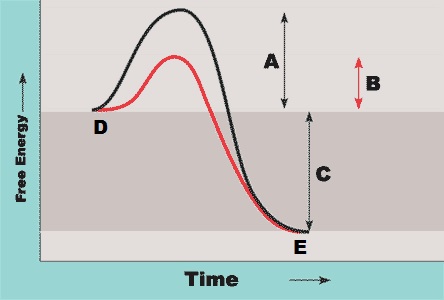 Label each part of the graph (A-E).								Explain the difference between each line in the 								graph.                                                                                      Is this reaction endergonic or exergonic?Describe what is happening at all stages using the correct terminology and associated letters.1.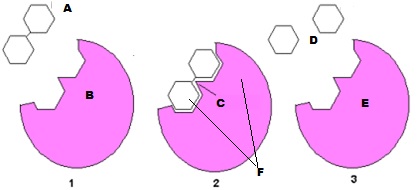 2.3.              What type of reaction is occurring here, dehydration synthesis or hydrolysis?Explain the graphs in terms of impact on the activity of the enzyme: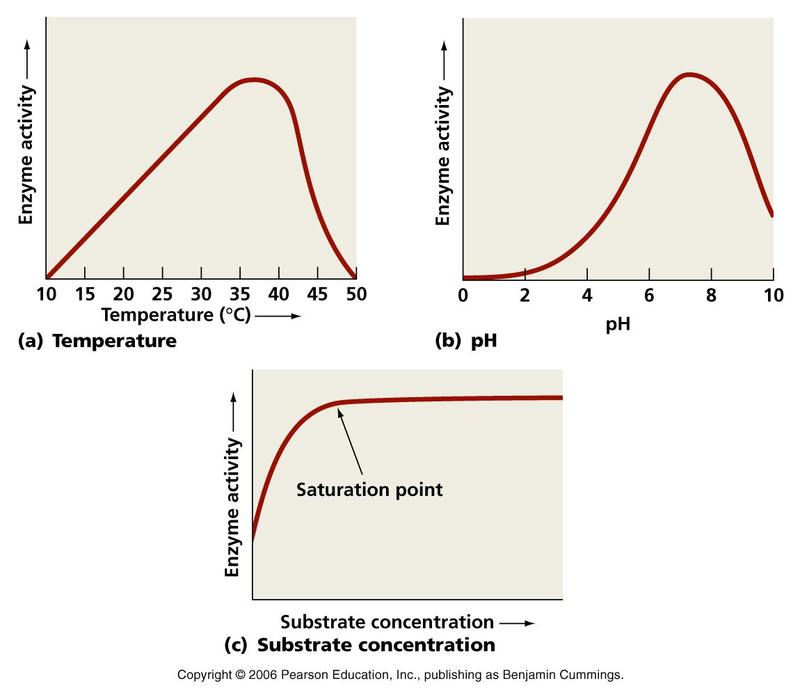 Graph A:           Graph B:Graph C:                      